Tværs over gården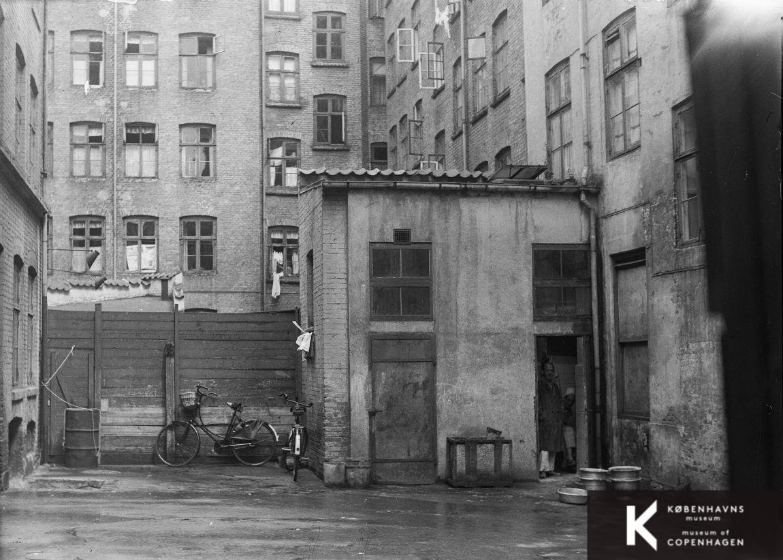 de l'autre cote de la rue Tekst Michel Laroche, Jan Hammarlund og Allan E. Petersen, FurefolkMusik: Michel EmerVægge med tusind sprækker,Ruder, hvor vinden trækker -Fødderne finder vejen -Og så er jeg hos mig,En nøgen, gul lampe hængerOver et gammelt bord -Der hvor min slidte seng er,Men det er her, jeg bor.Dog hen ad aften, i skumringens skær -Da kan jeg ønske mig langt væk herfra.Så trækker jeg tit gardinerne fra, Og lader øjnene se:Dér tværs over går´nEr der en, en der har penge,Som kan få, hvad han vil,Hvad han end peger på -Der tværs over går´n.Han kommer ind hvor som helst her i stad´n,Og han kan sove til langt ud på dag´n.Der tværs over gårdenEr der en, som er velsignet,Han har stil, han har tøj –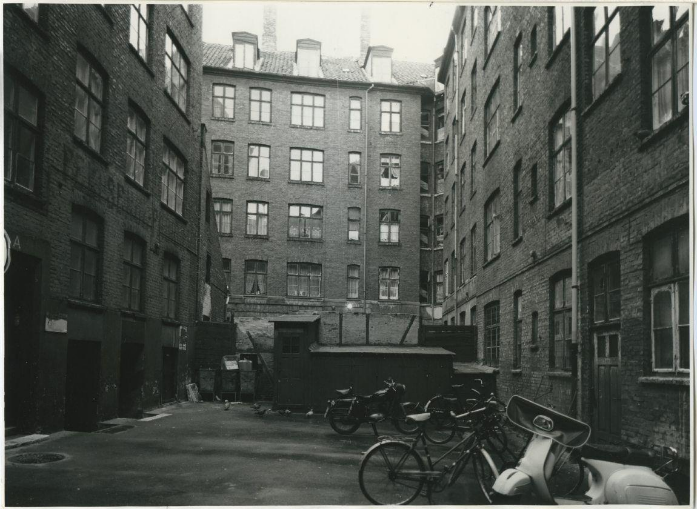 Han bor langt væk herfraSkønt det er tværs over går´nVi som står lavt på trappenFremtiden er vel vor -Sandheden, livet, døden -Man lever – så godt man kan.Man glemmer vel alt om nødenLever med situationenog glemmer revolutionen -at alt er værre end før -verden er ussel og skrammet og skør,dagen går blot sin gang.Kommer forandringen, inden vi dør?ja, jeg ved – det bestemmer vi selv.Men dér, tværs over går´nEr der no´n, som har det heleLever i gode kårMon de intet forstårDér tværs over går´nNår de har festEr der roser og vin,Dér kommer jeg blot i min fantasiDer, tværs over går´nEr der langt -Vist kan det hændeAt jeg ønsker mig dérEt minut eller toDér – tværs over går´n!